Mål instruerande text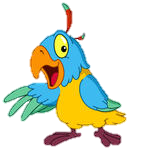 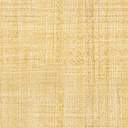 Tala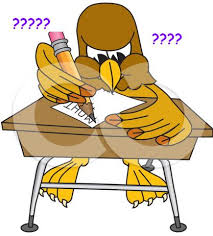 Jag kan:       ge och ta en muntlig instruktion      steg för steg utifrån bilder      förtydliga en instruktion med hjälp      av kroppsspråk      tala tydligt					                        Skriva	Jag kan:		skriva rubrik, bakgrund, lista och                                           stegvisa instruktioner	                     skriva korta och tydliga meningar                                          skriva med tidsord eller imperativ                                          skriva ämnesspecifika ord 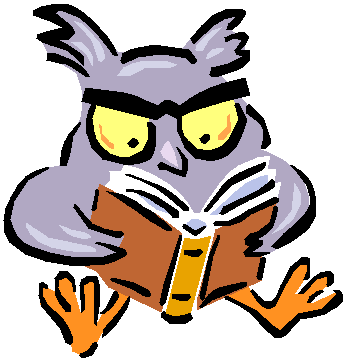                                           skriva prepositioner                                          urskilja symbolerLäsa                Jag kan:                urskilja den instruerande textens struktur               känna igen ett recept               urskilja ämnesspecifika ord i en instruktion               källkritiskt granska en bild               urskilja prepositioner